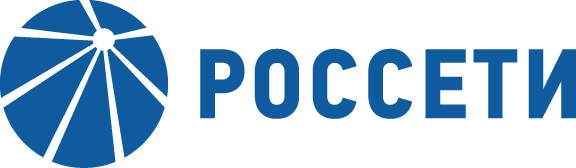 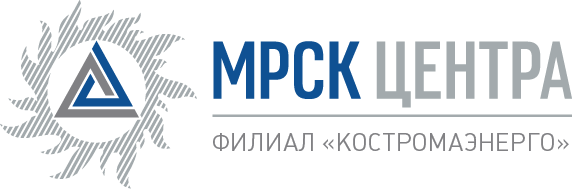                                                         Уведомление №1об изменении условий извещения и закупочной документации запроса предложений в электронной форме, участниками которого могут быть только субъекты малого и среднего предпринимательства, на право заключения Договора на поставку спецодежды для нужд ПАО «МРСК Центра» (филиала «Костромаэнерго»),(опубликовано на официальном сайте Российской Федерации для размещения информации о размещении заказов www.zakupki.gov.ru, на Единой электронной торговой площадке https://msp.roseltorg.ru №31907666566 от 21.03.2019 года, а также на сайте ПАО «МРСК Центра» (www.mrsk-1.ru)  в разделе «Закупки»)Организатор запроса предложений ПАО «МРСК Центра», расположенный по адресу: РФ, 127018, г. Москва, 2-я Ямская ул., д. 4, (контактное лицо: Кокурина Анна Анатольевна, контактный телефон (4942) 396-342), вносит изменения в извещение и закупочную документацию запроса предложений в электронной форме, участниками которого могут быть только субъекты малого и среднего предпринимательства, на право заключения Договора на поставку спецодежды для нужд ПАО «МРСК Центра» (филиала «Костромаэнерго»).Внести изменения в извещение и закупочную документацию и изложить в следующей редакции:Дата окончания подачи заявок: 04.04.2019 12:00Дата рассмотрения первых частей заявок:  10.04.2019 12:00Дата рассмотрения вторых частей заявок:  17.04.2019 12:00Дата подведения итогов закупки: 19.04.2019 12:00Дата окончания срока предоставления разъяснений о закупке: 01.04.2019 12:00Примечание:По отношению к исходной редакции извещения и закупочной документации запроса предложений в электронной форме, участниками которого могут быть только субъекты малого и среднего предпринимательства, на право заключения Договора на поставку спецодежды для нужд ПАО «МРСК Центра» (филиала «Костромаэнерго») внесены следующие изменения:изменены крайний срок подачи заявок, дата рассмотрения первых частей заявок,  дата рассмотрения вторых частей заявок, дата подведения итогов закупки, крайний срок предоставления участникам закупки разъяснений положений документации о закупке.	В части, не затронутой настоящим уведомлением, Участники руководствуются извещением и закупочной документацией запроса предложений в электронной форме, участниками которого могут быть только субъекты малого и среднего предпринимательства, на право заключения Договора на поставку спецодежды для нужд ПАО «МРСК Центра» (филиала «Костромаэнерго»), (опубликовано на официальном сайте Российской Федерации для размещения информации о размещении заказов www.zakupki.gov.ru, на Единой электронной торговой площадке https://msp.roseltorg.ru №31907666566 от 21.03.2019 года, а также на сайте ПАО «МРСК Центра» (www.mrsk-1.ru)  в разделе «Закупки»).Председатель закупочной комиссии -и.о. заместителя генерального директора – директора филиала ПАО «МРСК Центра» - «Костромаэнерго»      		                                                     	         Д.П. Прохоров